ГАННІВСЬКА ЗАГАЛЬНООСВІТНЯ ШКОЛА І-ІІІ СТУПЕНІВПЕТРІВСЬКОЇ СЕЛИЩНОЇ РАДИ ОЛЕКСАНДРІЙСЬКОГО РАЙОНУКІРОВОГРАДСЬКОЇ ОБЛАСТІНАКАЗвід 28 вересня  2021 року                                                                                           № 158с. ГаннівкаПро проведення громадського огляду умовутримання, навчання, виховання дітей-сиріт та дітей, позбавлених батьківського піклування,і дітей із сімей, які опинилися у складнихжиттєвих обставинахЗ метою обстеження умов утримання, навчання, виховання дітей-сиріт та дітей, позбавлених батьківського піклування, і дітей із сімей, які опинилися у складних життєвих обставинахНАКАЗУЮ:1. Соціальному педагогу Ганнівської загальноосвітньої школи І-ІІІ ступенів ЖУКОВІЙ М.С., соціальному педагогу Володимирівської загальноосвітньої школи І-ІІ ступенів, філії Ганнівської загальноосвітньої школи І-ІІІ ступенів ТКАЧ А.Е., заступнику завідувача з навчально-виховної роботи Іскрівської загальноосвітньої школи І-ІІІ ступенів, філії Ганнівської загальноосвітньої школи І-ІІІ ступенів БОНДАРЄВІЙ Н.П.:1) провести із 01 по 15 жовтня 2020 року громадський огляд умов утримання, навчання, виховання дітей-сиріт та дітей, позбавлених батьківського піклування, і дітей із сімей, які опинилися у складних життєвих обставинах;2) затвердити склад комісії з організації, проведення та підведення підсумків громадських оглядів:по Ганнівській загальноосвітній школі І-ІІІ ступенів:голова комісії – Жукова М.С., соціальний педагог;члени комісії: - Крамаренко В.В., класний керівник 2 класу;Щурик Д.О., класний керівник 6 класу;Гришаєва Л.В. класний керівник 5 класу.по Володимирівській загальноосвітній школі І-ІІ ступенів, філії Ганнівської загальноосвітньої школи І-ІІІ ступенів:голова комісії - Погорєла Т.М., заступник завідувача з навчально-виховної роботи; члени комісії: - Ткач А.Е.  соціальний педагог; класні керівники: Іщенко І.В., Ляхович І.Б., Хомич Л.М., Кращенко О.В. по Іскрівській загальноосвітній школі І-ІІІ ступенів, філії Ганнівської загальноосвітньої школи І-ІІІ ступенів:голова комісії: - Бондарєва Н.П. - заступник завідувача з навчально-виховної роботи; члени комісії:  - Баранько О.О. – класний керівник 11 класу;Єфімова Ю.С.  – класовод 4 класу;3) за результатами огляду скласти відповідні акти з висновками та пропозиціями;4) до 20 жовтня 2021 року підвести підсумки громадського огляду та подати у відділ освіти райдержадміністрації акти обстежень (копії) та звіт (у 2-х екземплярах окремо на кожну дитину) про рівень розвитку та знань дитини, наявність шкільного одягу та приладдя, систематичне відвідування уроків, якість виконаних завдань, відвідування гуртків.2. Контроль за виконанням даного наказу покласти на заступника директора з навчально-виховної роботи Ганнівської загальноосвітньої школи І-ІІІ ступенів СОЛОМКУ Т.В.., завідувача Володимирівської загальноосвітньої школи І-ІІ ступенів, філії Ганнівської загальноосвітньої школи І-ІІІ ступенів МІЩЕНКО М. І., на завідувача Іскрівської загальноосвітньої школи І-ІІІ ступенів, філії Ганнівської загальноосвітньої школи І-ІІІ ступенів ЯНИШИНА В.М. Директор школи                                                                                     О.КанівецьЗ наказом ознайомлені:                                                                          Т.СоломкаН.ОсадченкоВ.ЯнишинМ.МіщенкоН.БондарєваІ.Іщенко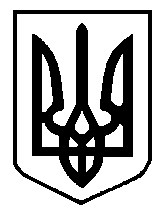 